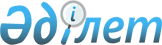 Об утверждении государственного образовательного заказа на дошкольное воспитание и обучение, размера родительской платы в Кызылкогинском районе
					
			Утративший силу
			
			
		
					Постановление акимата Кызылкогинского района Атырауской области от 4 января 2018 года № 1. Зарегистрировано Департаментом юстиции Атырауской области 18 января 2018 года № 4049. Утратило силу постановлением акимата Кызылкогинского района Атырауской области от 19 марта 2021 года № 53 (вводится в действие по истечении десяти календарных дней после дня его первого официального опубликования)
      Сноска. Утратило силу постановлением акимата Кызылкогинского района Атырауской области от 19.03.2021 № 53 (вводится в действие по истечении десяти календарных дней после дня его первого официального опубликования).
      В соответствии со статьями 31, 37 Закона Республики Казахстан от 23 января 2001 года "О местном государственном управлении и самоуправлении в Республике Казахстан", подпунктом 8-1) пункта 4 статьи 6 Закона Республики Казахстан от 27 июля 2007 года "Об образовании", статьей 27 Закона Республики Казахстан от 6 апреля 2016 года "О правовых актах" акимат района ПОСТАНОВЛЯЕТ:
      1. В соответствии с приложением утвердить государственный образовательный заказ на дошкольное воспитание и обучение, размер родительской платы в Кызылкогинском районе.
      2. Признать утратившим силу постановление акимата района от 10 марта 2017 года № 46 "Об утверждении государственного образовательного заказа на дошкольное воспитание и обучение, размера подушевого финансирования и родительской платы" (зарегистрировано в Реестре государственной регистрации нормативных правовых актов № 3819, опубликовано 21 апреля 2017 года в Эталонном контрольном банке нормативных правовых актов Республики Казахстан в электронном виде).
      3. Контроль за исполнением настоящего постановления возложить на заместителя акима района Абуова М.
      4. Настоящее постановление вступает в силу со дня государственной регистрации в органах юстиции и вводится в действие по истечении десяти календарных дней после дня его первого официального опубликования. Государственный образовательный заказ на дошкольное воспитание и обучение, размер родительской платы по Кызылкогинскому району
					© 2012. РГП на ПХВ «Институт законодательства и правовой информации Республики Казахстан» Министерства юстиции Республики Казахстан
				
       Аким района

А. Баженов
Приложение
к постановлению акимата района
от "4" января 2018 года № 1
Количество воспитанников в учреждениях дошкольного образования и обучения
Количество воспитанников в учреждениях дошкольного образования и обучения
Государственный образовательный заказ на дошкольное воспитание и обучение месяц (тенге)
Размер родительской платы в дошкольных образовательных учреждениях в месяц (тенге)
Размер родительской платы в дошкольных образовательных учреждениях в месяц (тенге)
Размер родительской платы в дошкольных образовательных учреждениях в месяц (тенге)
Размер родительской платы в дошкольных образовательных учреждениях в месяц (тенге)
Из Республиканского бюджета
Из Местного бюджета
Детский сад
Расходы на питание одного ребенка в день (не более), тенге
Расходы на питание одного ребенка в день (не более), тенге
Расходы на питание одного ребенка в месяц (не более), тенге
Расходы на питание одного ребенка в месяц (не более), тенге
Из Республиканского бюджета
Из Местного бюджета
Детский сад
Ясли
Сад
Ясли
Сад
240
733
22960
318
360
6996
7920